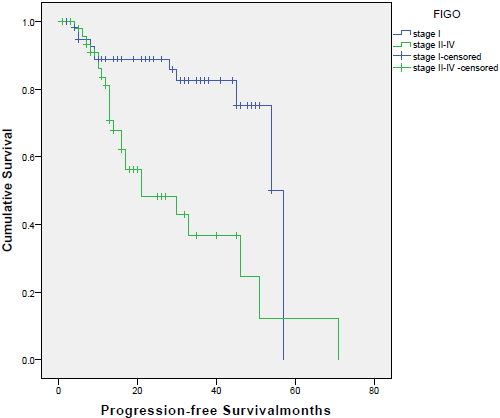 Figure 1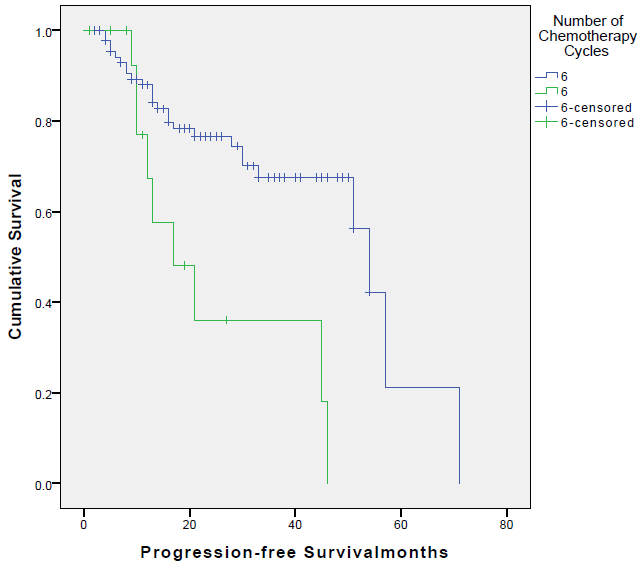 Figure 2
Figure 3 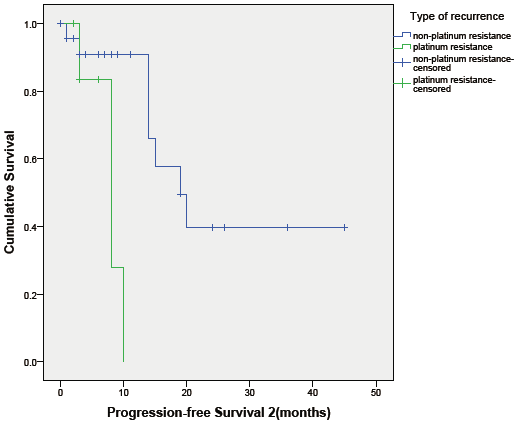 Table 4 Survival analyses of PFS1 for stage I and stage III disease* Multivariate Cox regression adjusted for age; HR: hazard ratioTable 5 Survival analysis of PFS2* Multivariate Cox regression adjusted for FIGO stage and age; HR: hazard ratioParameterStage IStage IStage IIIStage IIIParameterHRP-valueHRP-valuechemotherapy cycles of CA-125 normalization (>1 vs ≤1)2.26 (0.45, 11.27)0.319*1.03 (0.27, 3.89)0.965*ParameterHR (95% CI)P-valueRecurrence type (platinum resistance vs platinum sensitive)11.562 (1.873, 71.353)0.0080*